Организация деятельности в классекак модель будущей жизниВоспитывая детей, мы, классные руководители, воспитываем будущую историю нашей страны, а какою она будет, зависит во многом только от нас.Мой педагогический опыт в качестве классного руководителя – 18 лет. За это время было написано много воспитательных планов, апробированы различные воспитательные программы. Как показало время, приоритетным для меня направлением в работе с классом стало создание условий для нравственного воспитания творческой личности с четкой гражданской позицией.Свою воспитательную систему я представила в виде модели «Будущее сегодня»: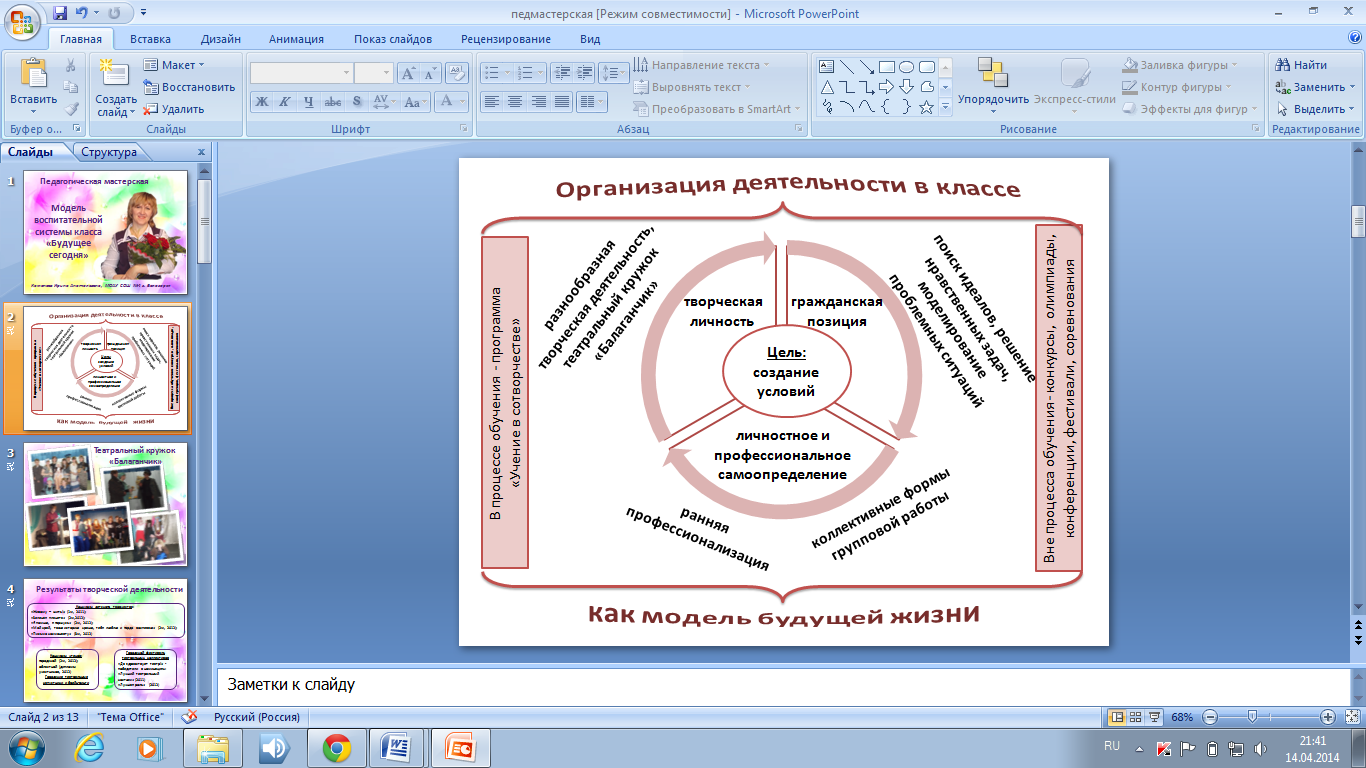 Ценностно-смысловое ядро моей  модели - создание условий для воспитания- высоконравственной, творческой личности, как социальный заказ родителей; - создание условия для формирования четкой гражданской позиции ребенка, как требование ФГОС к личностным результатам обучающихся;- условия для развития способности к личностному росту и профессиональному самоопределению, как саморазвитие и самоопределение будущего гражданина страны.Поставленную мною цель воспитания реализую различными способами. Необходимым условием для развития творческих способностей детей является их участие в разнообразной творческой деятельности.Результаты творческой деятельностиКонкурсы детского творчества: «Живому – жить!» (1м, 2011); «Зеленая планета» (2м,2012);«Я помню, я горжусь» (2м, 2012); «Мой край, твою историю храню, тебя люблю и гордо воспеваю» (2м, 2012); «Письмо космонавту» (3м, 2012)Конкурсы чтецов:городской (2м, 2012); областной (дипломы участников, 2012)Городской фестиваль театральных коллективов «Да здравствует театр!» - победители в номинациях: «Лучший театральный костюм» (2011) «Лучшая роль»  (2012)Городские театральные капустники и брейн-ринги Особую роль в выявлении творчески одаренных ребят сыграл театральный кружок «Балаганчик», организованный мною четыре года назад. Работа театрального кружка позволила ребятам самореализоваться, сплотиться, преодолеть страх перед публичным выступлением. Ведь у каждого ребенка наступает такой момент, когда он может то, чего не мог раньше, - и это победа. С 2010 года мы неоднократные призеры городского фестиваля «Театральная весна».Формирование четкой гражданской позиции проходит через совместный поиск идеалов, решение нравственных задач, моделирование проблемных ситуаций, а это невозможно без участия в социальных акциях, в рамках которых оказывается посильная помощь нуждающимся, пожилым и одиноким людям. В 2012 году наш классный коллектив принял активное участие в акции «Белогрский Арбат»: ребята продавали изделия, выполненные своими руками, а собранные деньги были направлены в детское отделение городской больницы. Также мои воспитанники принимают активное участие в решении проблем социума. Формирование гражданской позиции продолжается и в профильной смене «Юный краевед», в совместной работе театрального коллектива «Балаганчик», школьного и городского музеев, литературного объединения писателей г.Белогорска. Исследовательская работа профильной смены ориентирована на изучение истории освоения Амурской области, знакомство с литературой Приамурья, раскрытие творческих способностей учащихся.  Такая работа воспитывает у школьников чувства долга и гражданской ответственности, любви к малой родине.Условия для развития личностных способностей и профессионального самоопределения создаю, используя коллективные и групповые формы работы.Воспитательная работа ведется не только во внеурочное время, когда дети принимают участие в творческих конкурсах, олимпиадах, фестивалях, но и в процессе реализации программы «Учение в сотворчестве». Как учитель русского языка и литературы стараюсь воспитывать культуру общения между обучающимися: они учатся вести дискуссию, слушать собеседника, говорить, сопереживать, корректировать свое поведение. Произведения художественной литературы помогают ребятам  понять самих себя через добро, порядочность и сострадание.В ходе реализации этой программы были  выявлены творчески (и интеллектуально) одаренные ребята, ставшие победителями и призерами творческих конкурсов. Результатом интеллектуальных достижений стало участие моих учеников в конференциях и олимпиадах разного уровня.  Личностный результат - награждение ученицы класса именной стипендией главы г.Белогорск в 2013 году.Активными помощниками в воспитании детей стали родители моих воспитанников. (Родители обучающихся - это мои активные помощники, координаторы, союзники в воспитании и обучении детей.) Они - это продолжение нашего ученического коллектива. Совместная деятельность направлена на сотрудничество с семьей в интересах ребенка, формирование общих подходов к воспитанию, организации помощи в обучении, физическом и духовном развитии обучающихся, разрешении возникающих проблем детей. 22 ноября 2013 года на областном мероприятии, посвященном празднованию Дня матери, вручена премия губернатора семье Назаровых, ставшей победителем в номинации «Умники и умницы»  (талантливая семья).Таким образом, воспитательная работа с классом выстроена как целостная модель будущей жизни, в которой все ее компоненты не обособлены, а взаимодополняют друг друга и пересекаются. Девиз нашего сотрудничества: «Мы вместе – я, ученик и его родители – легко разрешим все проблемы, потому что мы все заинтересованы в этом».